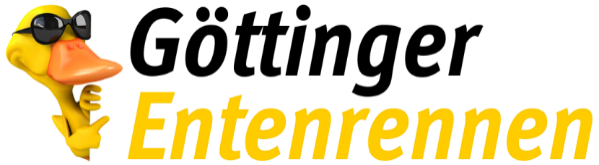 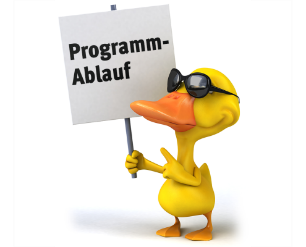 Die einzelnen Rennen (Änderungen vorbehalten)Ab 12.45 Uhr       Kleine Schönheiten Kinder II            Preise:1Schnorchelset + GS Eiswiese2Schnorchelset + GS Eiswiese3Spiel Quacksalber + GS Eiswiese4Schwimminsel5Schwimminsel6Schwimminsel7Kosmos Windenergie8Turboduck9Entenspardose 10Piratenschiff11GS Eiswiese12GS Eiswiese13 -  22Schwimmnudel + GS Eiswiese23Duschradio24Titanicbuch25Würfelspiel26Limo Uhr27Trickfilm Werkstatt28Bausatz Hubschrauber29Spiel Grabkammer Pharao30Ubongo31Jaxon Kreide32Geheimes Labor33Mineralienset34Tierquiz35Elektroventilator36WasserPistole NERF37WasserPistole NERF38WasserPistole NERF39GS Eiswiese40GS Eiswiese41Kakerlakensalat42Vulkanausbruch43Biberande44Leucht. Kristalle45Entenbadeschaum